              КАРАР                                                                           РЕШЕНИЕ 10 апрель 2020 йыл                            № 74                      10 апреля 2020 годаО работе по сбору твердых коммунальных отходов, по исполнению Федерального закона «О внесении изменений в ст.291 Федерального закона «Об отходах производства и потребления»Заслушав и обсудив информацию главы сельского поселения Акбулатовский сельсовет муниципального района Мишкинский район о  мероприятиях по сбору твердых коммунальных отходов, Совет сельского поселения Акбулатовский сельсовет муниципального района Мишкинский район Республики Башкортостан 28 созыва р е ш и л:1. Информацию  главы сельского поселения Акбулатовский сельсовет муниципального района Мишкинский район Республики Башкортостан Андреевой Ю.В. о работе по сбору твердых коммунальных отходов в сельском поселении Акбулатовский сельсовет принять к сведению.2. Контроль исполнения данного решения возложить на постоянную комиссию Совета по земельным вопросам, благоустройству и экологии.Глава сельского поселения                                                    Ю.В. АндрееваО работе по сбору твердых коммунальных отходов,по исполнению Федерального закона «О внесении изменений в ст.291 Федерального закона «Об отходах производства и потребления»25 декабря 2018 года Президент России подписал Федеральный закон «О внесении изменений в статью 291 Федерального закона «Об отходах производства и потребления», позволяющий субъектам РФ постепенно перейти на новые правила обращения с твердыми коммунальными отходами. Федеральным законом регулируются отношения, касающиеся обращения с отходами производства и потребления, в том числе вводятся дополнительные механизмы для обеспечения гибкого перехода регионов к осуществлению деятельности по обращению с твердыми коммунальными отходами в соответствии с новыми требованиями, возникающими в связи с реформированием порядка обращения с такими отходами, которое должно начаться 1 января 2019 года. Согласно Федеральному закону до 1 января 2022 года субъекты Российской Федерации — города федерального значения Москва, Санкт-Петербург и Севастополь вправе не применять новые требования Федерального закона «Об отходах производства и потребления» о сборе, накоплении, транспортировании, обработке, утилизации, обезвреживании, хранении, захоронении твердых коммунальных отходов на территории субъекта Российской Федерации региональными операторами. При этом этапы и сроки перехода к осуществлению деятельности по обращению с твердыми коммунальными отходами в соответствии с новыми требованиями определяются планом мероприятий, согласованным с Минприроды России, а плата за коммунальную услугу по обращению с такими отходами взимается в составе платы за содержание жилого помещения.Устанавливается, что в случае прекращения деятельности регионального оператора по обращению с отходами (ликвидация, банкротство и т. д.) или признания конкурсного отбора несостоявшимся регион вправе на срок, не превышающий одного года, назначить ответственное лицо до выбора нового оператора, что позволит обеспечить осуществление бесперебойной деятельности по обращению с твердыми коммунальными отходами.До 1 января 2023 года предусматривается возможность использования существующих объектов размещения твердых коммунальных отходов, не имеющих предусмотренной законодательством Российской Федерации документации, без лицензии на осуществление деятельности по размещению отходов I — IV классов опасности при условии получения соответствующего заключения Минприроды России и включения этих объектов в территориальную схему обращения с отходами.Новые изменения Федерального закона «Об отходах производства и потребления» позволяют регионам отложить полноценную реализацию реформы обращения с отходами на некоторое время, что вызывает обеспокоенность среди экспертов и уже выбранных региональных операторов по обращению с ТКО, а также могут стать причиной роста социального напряжения в обществе. В рамках реформы необходимо создавать сотни объектов инфраструктуры, в том числе высокотехнологичные, без создания которых в России будет невозможно создание системы экологически безопасного захоронения мусора. Именно поэтому Общественная палата России выражает обеспокоенность ситуацией, которая может сложиться в 2019 году в связи с новыми законодательными изменениями. По-прежнему рисковым является совмещение статуса регионального оператора и инвестора в данной сфере, поскольку ряд расходов напрямую пока не учитывается при расчете единого тарифа регионального оператора. В решении данного вопроса наблюдается определенная положительная динамика, так как основы ценообразования в данной сфере претерпевают регулярные изменения. Однако очевидно, что требуется определенная донастройка взаимоотношений региональных операторов и субъектов РФ. В частности, требуется наиболее объемное понимание, что входит в понятие функции субъекта РФ по организации деятельности по накоплению (в том числе раздельному накоплению), сбору, транспортированию, обработке, утилизации, обезвреживанию и захоронению твердых коммунальных отходов, предусмотренную действующим законодательством. В частности, спорным все еще остается вопрос, включает ли эта функция обязанность по организации инвестиционного процесса в данной сфере со стороны субъектов РФ. Для специалистов на рынке ответ на данный вопрос является очевидным - включает, однако трактовка данных положений в регионах сильно разнится. Второй момент, который на сегодняшний день является наиболее знаковым - это необходимость проведения капитальных вложений в сферу утилизации и глубокой переработки ТКО. Важность данного направления обозначена Стратегией развития промышленности по обработке, утилизации и обезвреживанию отходов производства и потребления на период до 2030 года, утвержденной Распоряжением Правительства РФ от 25.01.2018 N 84-р. В свою очередь, деятельность по утилизации ТКО не является регулируемым видом деятельности, при реализации которой операторы будут получать тарифную выручку, в рамках которой будет предусматриваться возврат вложенных в создание таких объектов частных инвестиций. Совмещение же оператором регулируемых видов деятельности и деятельности по утилизации ТКО, согласно правилам тарифного регулирования, может снижать НВВ регулируемой организации от регулируемых (тарифных) видов деятельности. Таким образом, сфера утилизации ТКО требует формирования специального подхода как со стороны инвесторов, так и со стороны публичного партнера с целью повышения ее инвестиционной привлекательности. Допустимыми формами стимулирования данной сферы может быть: а) более активное развитие таких институтов как СПИК с широкой линейкой форм государственной поддержки для целей проектов, объектом которых выступают объекты утилизации, б) развитие правового регулирования таких институтов как экотехнопарки с линейкой специальных льгот для производителей-переработчиков, в) формирование специальных институтов развития, деятельность которых направлена на поддержку проектов, имеющих экологическую направленность (фондов «зеленого» финансирования).Башšортостан Республикаhы Мишкº районы муниципаль районыныœ Аšбулат аулы советы ауыл билºìºhå Советы 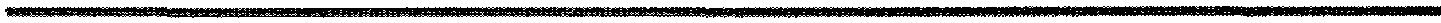 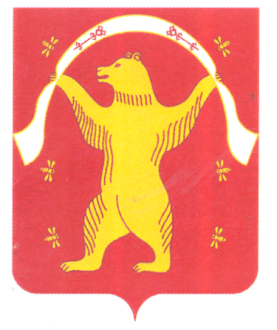 Совет сельского поселения Акбулатовский сельсовет муниципального района Мишкинский район Республики Башкортостан